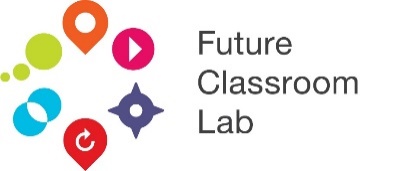 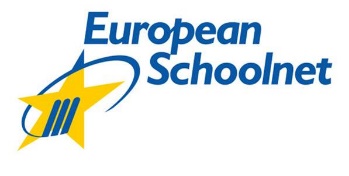 Name of Validation Project:Project description:Consent for use of photographs and videos where you appear:In the framework of the Project Name activities, photographs and video will be taken at [LOCATION] on [DATE]. These images may be reproduced and used for publicity and training materials produced by EUN Partnership AISBL including printed publications, videos and online. Any photos or videos will only be used for promoting the Project Name and other EUN Partnership AISBL educational projects. 	By signing this document you give us your permission to use photographs and video film in which you appear. If you are under 18 years of age: Your and your parent’s/legal guardian’s signatures are needed.  Please read the following information carefully. If you agree, please provide the signature(s), add a date and return the form to your teacher. If you do not understand any of the issues that are dealt with in this form or if you are not sure whether you should agree or not, please ask your parent(s), legal guardian or your teacher for their advice.  Pupil to fill inMy name (pupil): ______________________________________I give permission to EUN Partnership AISBL, project partners and press or other media working for the Project Name to take photographs and video footage of me. These photographs and videos may be reproduced and used for promoting or publicising the Project Name and other EUN Partnership AISBL educational projects, and may include printed publications (e.g. brochures and newsletters), videos and websites of EUN Partnership AISBL and other organisations. [1]I am aware that for Internet safety and data protections reasons, my full name will not be included on any online material. For under 18 years-olds pupils, only the first name, age and country can be mentioned.I agree that I will not receive any money or other reward for my participation in these photos or videos.My signature: ____________________________		Date: ______________________Parent to fill in My name (parent): ______________________________________Giving permission for (pupil’s name):_______________________________________ I give permission to EUN Partnership AISBL, project partners, and press or other media working for the Project Name to take photographs and video footage of my child. These photographs and videos may be reproduced and used for promoting or publicising the Project Name and other EUN Partnership AISBL educational projects, and may include printed publications (e.g. brochures and newsletters), videos and websites of EUN Partnership AISBL and other organisations. 1I give my permission for my child to be interviewed by EUN, the press or other media in connection with the project. 2I am aware that for Internet safety and data protections reasons, no full names of pupils will be included on any online material. For under 18 years-olds pupils, only the first name, age and country can be mentioned.I agree that my child or myself will not receive any money or other reward for the participation of my child in these photos or videos.Parent’s signature _________________________		Date______________________[1] The video can be uploaded to YouTube, Vimeo, and similar video-hosting platforms, enabling EUN Partnership AISBL and Ministries of Education to embed the video into their websites. [2] There will always be a representative of the EUN team (or other project partner) present at the interview, to clarify any doubts the participant may have about making the interview or using the material.If you have any queries relating to the information in this document, please email info@eun.org